TŘINECKÁ OBCHODNÍ AKADEMIE INFORMAČNÍCH TECHNOLOGIÍ A VEŘEJNÉ SPRÁVY, s.r.o.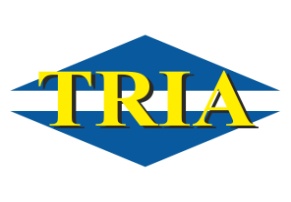  Beskydská 1140, 739 61 Třinec tel.: 558321671, http: //www.tria-tr.czZávazná přihláškado přípravného kurzu k přijímacím zkouškámJméno a příjmení uchazeče: ……………………………………………..………………Datum narození:	……..………………………………………………………………Kontaktní e-mail:	……………………………Tel. číslo: …………………….………Přihlášen do oboru vzdělání: ……………………………………………………………Mám zájem o kurz:□ Matematika				□ Český jazyk a literaturaV ……………………dne………….……………………………………..…….   			……………………………………podpis uchazeče						podpis zákonného zástupce